KLASA I BRB                         ŚRODA 01.12.2021r.GEOGRAFIATemat: Mechanizm cyrkulacji atmosfery.Notatka:Ciśnienie atmosferyczne to siła nacisku słupa powietrza na jednostkę powierzchni, którą mierzymy w Hektopaskalach (hPa)Wyróżniamy dwa układy baryczne: 
- wyż baryczny- niż barycznyMiejsce styku dwóch różnych mas powietrza nazywamy frontem atmosferycznym.Wyróżniamy dwa fronty: ciepły i zimny.Obejrzyj filmik pt. ciśnienie https://www.youtube.com/watch?v=yoB3ZSzHhpoZadanie:Wyjaśnij pojęcia: pasaty, monsuny.TECHNOLOGIA KRAWIECTWOBHPTemat: Czynniki szkodliwe w środowisku pracy krawca Opisz, na jakie czynniki szkodliwe jest narażony pracownik w zakładzie krawieckim.Podstawy odzieżownictwaTemat: Włókna jedwabneJedwab – włókno pochodzenia zwierzęcego (białkowe) uzyskiwane z kokonu jedwabnika morwowego lub jedwabnika dębowego. Jedwab od zawsze kojarzy się z delikatnością oraz luksusem. Tkaniny jedwabne charakteryzują się połyskiem, są gładkie, śliskie, wiotkie, miękkie, lekkie, cienkie i bardzo przyjemne w dotyku. Niegdyś stosowane jako podłoże malarskie, zwłaszcza w sztuce orientalnej. Jedwab jest włóknem naturalnym z którego powstają jedyne na świecie tkaniny, która zachowały swoją unikalną naturę nie poddając się procesowi uprzemysłowienia.Cechą charakterystyczną jedwabiu jest niezwykła struktura włókien i duża wytrzymałość,  materiał ten daje ciepło, natomiast w gorące dni świetnie odprowadza wilgoć i zapobiega poceniu się. Równie szybko chłonie wilgoć i  jej się pozbywa.Prawdziwy jedwab można poznać wykonując tak zwaną „próbę ogniową“. Jedwab w bardzo wysokich temperaturach zamieni się w popiół, a nie stopi jak wiele sztucznych materiałów.Projektowanie wyrobów odzieżowychTemat: Proporcje sylwetki damskiej i męskiejTypy figur damskich: jabłko, gruszka, klepsydra, trójkąt i odwrócony trójkąt.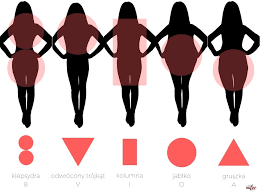 Rożek: ramiona są szersze niż biodra o więcej niż 5cm. Zaleca się noszenie jasnego dołu (spodni czy spódnicy) do ciemnej góry.  Najlepiej jeśli będą one rozszerzały się ku dołowi. Warto także podkreślić biust i zaakcentować talię. Gruszka: biodra są szersze od ramion o więcej niż 5 cm. W tym przypadku, najważniejsze jest aby zrównoważyć linię bioder i ramion. Powinno się  zamaskować biodra za pomocą ciemnych i prostych spodni, a ramiona podkreślić jasną koszulką lub kolorowym, wzorzastym sweterkiem czy marynarką.Klepsydra: biodra są szersze od talii o co najmniej 5 cm. Kobiety posiadające figurę klepsydry są w bardzo komfortowej sytuacji, gdyż ich ciała mają idealne proporcje i w dużej mierze mogą nosić wszystkie typy ubrań.Gazeta:  różnica między talią a biodrami nie przekracza 5cm. W strojach warto podkreślać talię i biodra za pomocą grubych pasków oraz rozszerzanych spódnic.Jabłko: sylwetka tzw.  jabłko. Kobiety z taką figurą mają duży biust, brak wcięcia w talii i najczęściej, wystający brzuszek ale także zgrabne, szczupłe nogi. Najważniejsze w tym przypadku  jest nadanie sylwetce smukłości poprzez noszenie ubrań z miękkich materiałów. Na górze najlepiej stosować ciemne barwy  a na dole – jasne.Sylwetka męskaSylwetka I (ołówek) cechą charakterystyczną sylwetki typu ołówek jest taki sam obwód ramion i bioder oraz stosunkowo prosta taliaSylwetka A (gruszka) męska sylwetka typu A ma węższe ramiona, szersze biodra i masywniejsze udaSylwetka V (trojkąt), inaczej nazywana trójkątem czy sylwetką atletyczną, to męski odpowiednik kobiecej klepsydry, czyli figury idealnej. Mężczyźni o takiej budowie ciała są smukli, ale wysportowani – prezentują się zgrabnie i atrakcyjnie.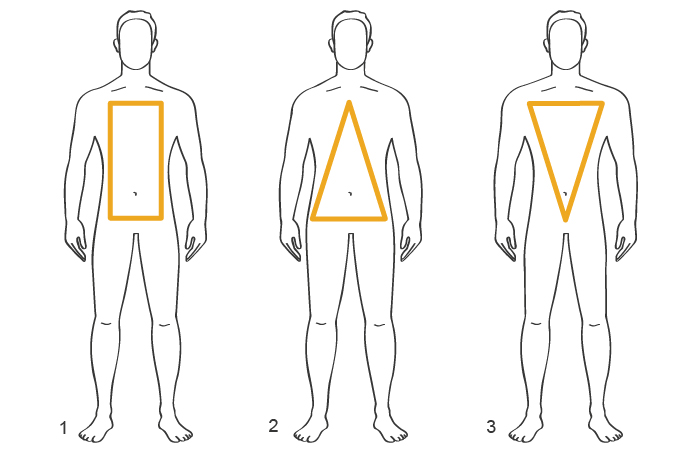 MATEMATYKATemat: Kwadrat sumy i kwadrat różnicy dwóch wyrażeń.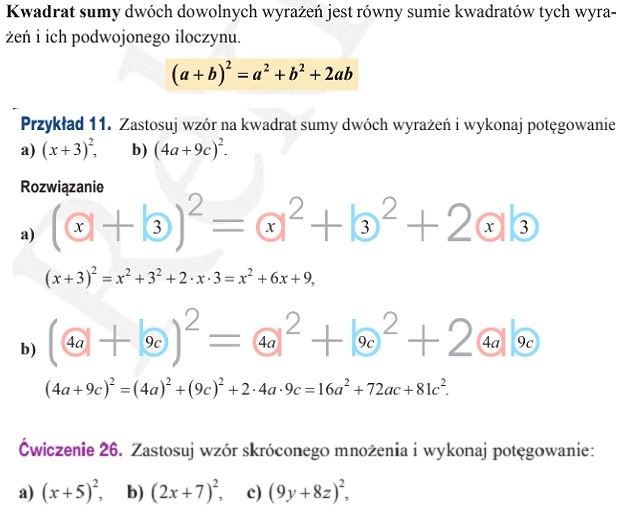 a) ………………………………………………………………………………………………………………b) ………………………………………………………………………………………………………………c) ……………………………………………………………………………………………………………….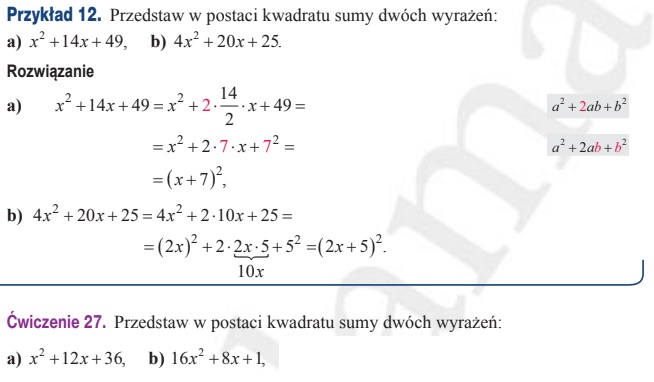 a) ………………………………………………………………………………………………………………b) ………………………………………………………………………………………………………………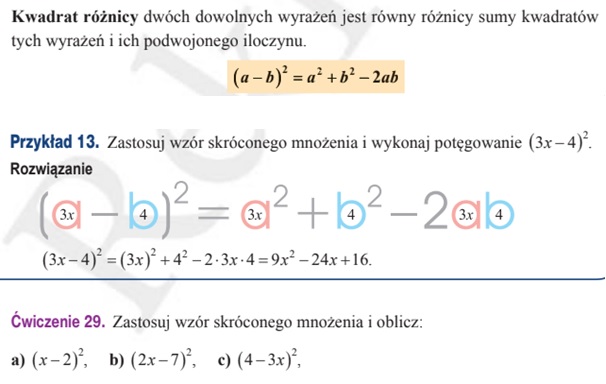 a) ………………………………………………………………………………………………………………b) ………………………………………………………………………………………………………………c) ……………………………………………………………………………………………………………….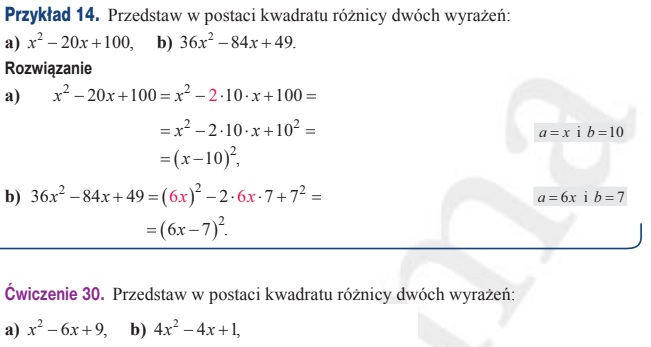 a) ………………………………………………………………………………………………………………b) ………………………………………………………………………………………………………………INFORMATYKATemat: Zera, jedynki i wagi, czyli różne reprezentacje liczb.Obejrzyj film:https://www.youtube.com/watch?v=VUHwfugYFEAWYCHOWANIE FIZYCZNEProszę o obejrzenie załączonego poniżej filmiku.https://youtu.be/j7EAgPJtqZUOdpowiedz na pytania:Gdzie odbyły się pierwsze Igrzyska Olimpijskie.Narysuj kółka olimpijskie w kolorze.Co ile lat odbywają się Igrzyska Olimpijskie.Odpowiedzi napisz na kartce porozmawiamy o tym na lekcji. ZAJĘCIA Z WYCHOWAWCĄTemat: Jak dbać o swoje bezpieczeństwo w sieci?Przeczytajcie i przemyślcie poniższe zagadnieniaPodczas nauczania zdalnego większość informacji zdobywacie w internecie – globalna sieć ułatwia wszystkim codzienne życie. Dlatego chcę Wam przypomnieć, że musicie posiadać umiejętność dostrzegania zagrożeń.W  sieci nie jesteśmy anonimowi i musimy uważać na siebie i innych uczestników internetu. Czy wiążą się z tym jakieś zagrożenia? Zastanówcie się, jak zagrożona jest wasza prywatność w sieci? Oto kilka przykładów: -  ktoś niepożądany może mieć dostęp do informacji   ,                                                                                                                -   które podajemy, ktoś może zrobić użytek z naszych zdjęć lub filmów,                                                                                                 -  ktoś może włamać się na nasze konto i zapoznać się z prywatną korespondencją.ZAPAMIĘTAJ!Uważaj, jakie wiadomości na swój temat podajesz w sieci – nie podawaj dokładnego planu dnia ani informacji o wszystkim, co robisz.Skonfiguruj ustawienia prywatności w serwisie społecznościowym tak, żeby do twojego profilu miały dostęp tylko osoby, które znasz i którym ufasz.Zastanów się dwa razy zanim coś opublikujesz w sieci – zdjęcie lub film z twoim udziałem mogą narazić cię na kpiny albo przykre komentarze ze strony innych internautów.Bierz odpowiedzialność za swoje komentarze w sieci – nie pisz o kimś tego, czego nie powiedziałbyś mu w twarz.Nie przyjmuj do grona znajomych osób, których wcześniej nie poznałeś twarzą w twarz.Nigdy nie publikuj w sieci i nikomu nie przesyłaj intymnych zdjęć lub filmów.RELIGIATemat: Cele małżeństwa.Obejrzyj prezentację zamieszczoną pod linkiem:https://prezi.com/vy4xosnquomn/istota-i-cele-mazenstwa/Następnie wymień czynniki warunkujące szczęście w małżeństwie oraz uzasadnij potrzebę odpowiedzialnego przygotowania się do zawarcia małżeństwa.Wykonane zadanie prześlij na adres mailowy: surdopedagog@poczta.fm. W razie wątpliwości skontaktuj się z nauczycielem za pomocą aplikacji Messenger.